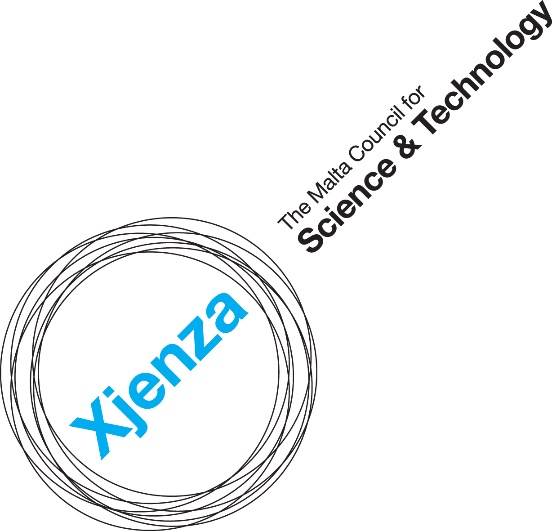 Application  Form –                                                 Joint Call: Science and Technology Cooperation SINO-MALTA Fund 2024                                                                                                         Version:	1								Issue Date:	May 2024 Notes to Applicants									The official National Rules for Participation can be downloaded from the Council’s website. Kindly ensure that this application form is filled in with reference to the National Rules for Participation 2024 for this scheme.The Application Form and any attached documents will be treated as confidential throughout and after the project appraisal process. 				 Only Application Forms which are complete and that include all relevant supporting documents will be evaluated. 	Only electronically filled in application forms will be accepted. Should the application be hand-written or should the format of the application form be altered, the application form will not be evaluated. Part B of the application form (excluding Sections 7 to 10) should not exceed 30 pages and must be typed using the minimum font size of 10 with single spacing. Do not change the headings or the established formats of the templates. Explanations written in italics can be deleted.  Please, do not consider the page limit as a target! It is in your interest to keep your text as concise as possible since experts rarely view unnecessarily long proposals in a positive light.All responses must be clearly explained and substantiated.		A complete Application Form must be submitted by the Lead Applicant of the Malta-based entity (on behalf of the Project Consortium) to the Council via email on international.mcst@gov.mt.  Corresponding Annexes may be sent by the Project Partners directly to the Council via email. Deadline for submission is 19th July 2024 at 23:59 CET. Any submissions received after this date and time will be rejected. This Application will be evaluated in combination with all relevant submitted supporting documents.  The Council reserves the right to request further information should this be required.Please complete the sections for all partners involved in the project from different countries, including the partner(s) not requesting funding, if any. Application FormPart APartners involved in the project (including both Maltese and Chinese partners in the consortium)Add as many lines as needed.Lead Partner Profiles:Maltese Lead ApplicantChinese Lead ApplicantNB: Chinese entities must apply separately with the Ministry of Science and Technology (MOST) Additional Partner Profiles:MaltaRepeat Template for each Maltese Partner as needed. ChinaRepeat Template for each Chinese Partner as needed.Summary of the project (publishable abstract):Part BTable of Contents : Make sure that the page numbers are updated before submission.Section 1: Scientific/Technological Excellence	91.1	Aims and Objectives of the Project	91.2	State of the Art	91.3	Scientific Quality, Innovation Potential and Contribution	9Section 2: Methodology	9Section 3: Project Management	103.1	Work plan	103.2	Work Packages	103.3 	Deliverables of Maltese Participants	113.4	Milestones and Risk Analysis	12Section 4: Importance of International Collaboration	144.1	Expertise and role of each partner	144.2	Added value of the collaboration	144.3	Management of Intellectual Property	14Section 5: Impact	155.1	Expected impacts	15Section 6: Ethical issues	16Section 7: Budgets	177.1	Type of Research and Aid Intensity chosen	177.2	Budget Details	17Section 8: References (if applicable)	19Section 9: Declaration Form	209. 1 Personal Data Protection	209.2 Cumulation of Aid	229.3 Double Funding	229.4 Outstanding Recovery Order	229.5	Transparency Obligations	22Section 10: Checklist of Attachments	24Section 1: Scientific/Technological ExcellenceAims and Objectives of the Project State of the Art 	Scientific Quality, Innovation Potential and ContributionSection 2: Methodology Section 3: Project Management 3.1	Work plan Use as many rows and columns as needed3.2	Work PackagesProvide a description of each work package (templates provided). Use as many WP templates as neededWork package overview: Total effort per WP and partner (Person-months) Use as many lines and columns as needed3.3 	Deliverables of Maltese ParticipantsProvide a list of deliverables pertaining to the Maltese lead applicant and additional Maltese partners – one table per partner. Deliverables should include those specific to the project (e.g. tangible events and/or reports related to installation, testing, implemented procedures) and mandatory deliverables as per the National Rules for Participation. Maltese Lead ApplicantPartner 1Use as many lines as needed. Repeat the template for additional partners.Deliverable Percentage Allocation Allocate a percentage to each deliverable indicating their relative importance to the successful completion of the project. Consider the significance of each deliverable within the context of the project's objectives and goals. The total allocation should sum up to 100%. Include both mandatory and additional deliverables. Note: If the project is awarded, the Grant Agreement specifies that if a deliverable is not delivered within the timeframes stipulated beyond the project end date, the corresponding percentage of the grant will be deducted from the retention tranche. Additionally, please be aware that these percentages will be evaluated as part of the scientific evaluation by external experts. 3.4	Milestones and Risk AnalysisPlease provide a list of milestones and potential risks (templates provided).List of milestonesUse as many lines as needed but try to limit the number of milestones.Risk analysis.The risks that can affect the success of the project negatively, their potential impacts and corresponding mitigation plans should be described. The Risk Reduction Plan should be in line with the main objectives of the project.Section 4: Importance of International Collaboration  4.1	Expertise and role of each partner Describe each partner in the project by using the template below. Use as many templates as needed.4.2	Added value of the collaboration 4.3	Management of Intellectual Property Section 5: Impact 5.1	Expected impactsDescribe the expected impact(s) of the project in relation to the project objectives using the template below. Wherever possible, use quantified indicators and targets. Section 6: Ethical issuesSection 7: Budgets7.1	Type of Research and Aid Intensity chosen For each applicant, please provide the research type to be undertaken and a justification that aligns with the research type definitions provided in the National Rules for Participation (Section 1.1 – Definitions). Should a partner be undertaking different types of research, kindly indicate this in the justification.  Use as many lines as needed.7.2	Budget Details	Budget Summary by EntityBudget Detail by EntityKindly submit Annex VII outlining the Budget details by each Malta-based Partner.Please consult the National Rules for Participation for more details.Summary of BudgetFill in the last column based on the allocation described in the Rules for Participation: Pre-financing – 50% of the project grant, Interim financing- 30% of the project grant. A retention consisting of 20% of the project grant shall be withheld by the Council and only released upon successful completion of the project. This is deducted from the funds allocated for the last tranche and from the preceding tranche, if necessary. Section 8: References (if applicable)Section 9: Declaration Form9. 1 Personal Data Protection 
9.2 Cumulation of AidThe undersigned declares that aid approved under this incentive is in line with the terms and conditions set out in the National Rules for Participation and in line with Article 5 of the de minimis Regulation, in the case of those projects submitted under Regulation A of the National Rules for Participation – State aid, or with Article 8 of the General Block Exemption Regulation, in the case of those projects submitted under Regulation B of the National Rules for Participation – State aid.  9.3 Double FundingThe undersigned confirms that there has not been any approval or has been granted any public funding, financing or fiscal benefit in respect to the cost items included in this request for aid and will not seek funding or fiscal benefits for these cost items through other National and/or European Union measures. Such measures may include: Schemes administered by Malta Council for Science & Technology (MCST), Malta Enterprise, the Planning and Priorities’ Coordination Division (PPCD), the Measure and Support Division, Jobsplus, the Energy and Water Agency and other government funded schemes operated by other entities (such as JAMIE financial instrument).Schemes funded through Horizon 2020, ERDF, ESF and any other European Union programmes/instruments.9.4 Outstanding Recovery Order  The undersigned confirms that the applicant is not subject to an outstanding recovery order following a previous Commission decision declaring an aid granted by Malta illegal and incompatible with the internal market.   Transparency Obligations For any individual aid awarded in line with Regulation B of the National Rules for Participation – State aid, that is in excess of EUR 100,000 (or for beneficiaries active in primary agricultural production or in the fishery and aquaculture sector, on each individual aid award exceeding €10,000), the details of the beneficiary; the aid awarded; and the project details; shall be published as provided for in Article 9 of COMMISSION REGULATION (EU) No 651/2014 of 17 June 2014 declaring certain categories of aid compatible with the internal market in application of Articles 107 and 108 of the Treaty, as amended. By submitting this application, I hereby acknowledge that the Council shall abide with any applicable transparency rules and may publish and make available to third parties information as required by such rules.   Section 10: Checklist of Attachments The Lead Applicant must submit the following documents on behalf of the local project consortium by email to international.mcst@gov.mt:☐         The application form in MS Word (.docx) and pdf format sent via email ☐	A Collaboration and Intellectual Property Agreement signed by all project partners (Malta-based and China-based). ☐	Detailed Budget Breakdown Form (To be filled per project partner). Annexes should be submitted based on which funding modality will be followed by each local applicant. Project Partners may choose to submit their Annexes to the Lead Applicant or directly to MCST on international.mcst@gov.mt. All annexes can be downloaded from the Resource page of the Council’s website and should be submitted along with this National Administrative form by the deadline	Applications where State Aid is not applicable should submit:☐	Signed Declaration where State Aid is not applicable for Public Entities whose activity does not constitute an economic activity within the meaning of Article 107 TFEU (Excluding Public Research and Knowledge Dissemination Organisations).☐	Signed declaration where State Aid is not applicable for Public Research and Knowledge Dissemination Organisations that do not carry out an economic activity within the meaning of Article 107 TFEU.Entities applying for aid under Regulation A (de Minimis) should submit the following:☐	The De Minimis declaration Form ☐           Audited financial statements for the last three (3) years Entities applying for aid under Regulation B (GBER) should submit the following:☐	Enterprise Size Declaration Form & Undertaking in Difficulty☐	Declarations for Augmented Aid Intensity (GBER)☐           Audited financial statements for the last three (3) years Please tick accordingly and choose only one* (applicable only for applications under the State Aid route i.e., de minimis or GBER):☐  	With this application form, I have annexed the Memorandum and Articles of Association (and any other corresponding amendments) or other constitutive document.☐  		I hereby authorise the Council to obtain the Memorandum and Articles of Association or other constitutive document through the Registry of Companies.Please note that other forms of documentation can be requested depending on the nature of the undertaking.		*In the case of start-ups that do not have the above documents available, please provide financial projections for three (3) years signed by an auditor (to include an income statement, a cash flow statement and a statement of financial position). 
Project Acronym
Project AcronymProject TitleProject TitlePositioning of the Project Positioning of the Project Positioning of the Project Positioning of the Project Positioning of the Project Positioning of the Project Describe the positioning of the project e.g. where it is situated in the spectrum from ‘idea to application’, or from ‘lab to market’. Refer to Technology Readiness Levels (TRLs) where relevant.Describe the positioning of the project e.g. where it is situated in the spectrum from ‘idea to application’, or from ‘lab to market’. Refer to Technology Readiness Levels (TRLs) where relevant.Describe the positioning of the project e.g. where it is situated in the spectrum from ‘idea to application’, or from ‘lab to market’. Refer to Technology Readiness Levels (TRLs) where relevant.Describe the positioning of the project e.g. where it is situated in the spectrum from ‘idea to application’, or from ‘lab to market’. Refer to Technology Readiness Levels (TRLs) where relevant.Describe the positioning of the project e.g. where it is situated in the spectrum from ‘idea to application’, or from ‘lab to market’. Refer to Technology Readiness Levels (TRLs) where relevant.Describe the positioning of the project e.g. where it is situated in the spectrum from ‘idea to application’, or from ‘lab to market’. Refer to Technology Readiness Levels (TRLs) where relevant.Thematic Area and Subtopic:  Please describe how the project fits the selected thematic area/s and subtopic/s.Please describe how the project fits the selected thematic area/s and subtopic/s.Please describe how the project fits the selected thematic area/s and subtopic/s.Please describe how the project fits the selected thematic area/s and subtopic/s.Please describe how the project fits the selected thematic area/s and subtopic/s.Please describe how the project fits the selected thematic area/s and subtopic/s.Project Duration: Months Months MonthsPartner NumberCountryFull Name of Partner OrganizationPartner Status (Lead / Partner)Organisation Type Name of Principal Investigator (PI) Project CostRequested Cost 1234Total Total Total Total Total Legal Name of Undertaking / Entity Name of Department/Institute/Centre (if applicable)Website link:DMore information on the entity:Brief history, when established, number of employeesField of activity and core competenciesResearch capacity & track record in related activitiesOther relevant informationVAT number (not applicable for public entities):Legal Form of Undertaking / Entity:Registration/Identification number (not applicable for public entities):Entity / Undertaking Size: Select from: Micro / Small / Medium / LargeBusiness Activity (please state NACE code):A list of NACE Codes may be accessed by clicking here.Project Contact Point InformationName: Designation:Gender:Contact Number:E-mail address:☐ I consent to receive information about other initiatives by the Malta Council for Science and TechnologyRequested Aid intensity(Select one of the following as applicable)Applicants may only opt for one option. Selecting more than one option will render the application ineligible. More information is provided in the National Rules for Participation and the Council can also be contacted for further clarifications.☐ Regulation A (de Minimis) (Applicants shall need to fill in Annex I)☐ Regulation B (GBER) (Applicants shall need to fill in Annex II, III and IV. N.B. Travel costs are not considered as eligible costs under Regulation B)☐ State Aid not applicable (Applicants shall need to sign the declaration provided in either Annex V or Annex VI of this application form)NB: The funding route selected should be reflected in the budget requested, also taking into account eligible costs as outlined in the National Rules for Participation.Legal Name of Undertaking / Entity Name of Department/Institute/Centre (if applicable)Website link:More information on the entity:Brief history, when established, number of employeesField of activity and core competenciesResearch capacity & track record in related activitiesOther relevant informationProject Contact Point InformationName: Designation:Contact Number:E-mail address:.PARTNER 1PARTNER 1Legal Name of Undertaking / Entity Name of Department/Institute/Centre (if applicable)Website link:More information on the entity:Brief history, when established, number of employeesField of activity and core competenciesResearch capacity & track record in related activitiesOther relevant informationDate established (not applicable for public entities):VAT number (not applicable for public entities):Legal Form of Undertaking / Entity:Registration/Identification number (not applicable for public entities):Entity / Undertaking Size: Select from: Micro / Small / Medium / LargeBusiness Activity (please state NACE code):A list of NACE Codes may be accessed by clicking here.Project Contact Point InformationName: Designation:Gender: Contact Number:E-mail address:☐ I consent to receive information about other initiatives by the Malta Council for Science and Technology.Funding route chosenPlease tick which State Aid Regulation you will be following.Applicants may only opt for one option. Selecting more than one option will render the application ineligible. More information is provided in the National Rules for Participation and the Council can also be contacted for further clarifications.☐ De Minimis (Applicants shall need to fill in Annex I)☐ GBER Applicants shall need to fill in Annex II, III and IV. N.B. Travel costs are not considered as eligible costs under Regulation B)☐ State Aid not applicable (Applicants shall need to sign the declaration provided in either Annex V or Annex VI of this application form)NB: The funding route selected should be reflected in the budget requested, also taking into account eligible costs as outlined in the National Rules for Participation.PARTNER 1PARTNER 1Legal Name of Undertaking / Entity Name of Department/Institute/Centre (if applicable)Website link:More information on the entity:Brief history, when established, number of employeesField of activity and core competenciesResearch capacity & track record in related activitiesOther relevant informationProject Contact Point InformationName: Designation:Contact Number:E-mail address:Kindly provide a brief publishable abstract, no longer than half a page. Keywords: Please describe the aims and scientific/technical objectives of the project in detail with clear and brief statements. The objectives should be measurable, realistic, and achievable within the project’s lifetime.Please describe the current international state of the art in the domain addressed by the project (present a literature review including, if applicable, patent/utility model/market research relevant to the project). All necessary references should be given in Section 8.Please describe the scientific quality and innovation potential of the project, highlighting the expected progress beyond the state of the art.Please explain the scientific and technological methodology and research techniques (including data collection techniques, tools, and data analysis methods) to achieve the objectives of the project. Be specific and avoid general descriptions. Describe experience or preliminary results showing feasibility.Provide a work-time schedule using the following Gantt chart – the below template may be used.A graphical presentation (Pert chart or similar) which shows inter-relations of different work packages (WPs) is also expected. Literature review, preparation of progress and final reports, dissemination activities, writing articles and purchasing of any material to be used during the project should not be a separate WP.Describe the organizational structure, the management structure, and the decision-making.Work Packages/TasksWork Packages/Tasks123456789101112131415161718192021222324WP 1WP 1WP TitleWP TitleWP TitleWP TitleWP TitleWP TitleStart DateEnd DateEnd DateDuration (months)WP 1WP 1Work Package LeaderWork Package LeaderContribution of project partners (including both Maltese and Chinese Partners)Contribution of project partners (including both Maltese and Chinese Partners)Contribution of project partners (including both Maltese and Chinese Partners)Contribution of project partners (including both Maltese and Chinese Partners)Contribution of project partners (including both Maltese and Chinese Partners)Contribution of project partners (including both Maltese and Chinese Partners)Contribution of project partners (including both Maltese and Chinese Partners)Contribution of project partners (including both Maltese and Chinese Partners)Contribution of project partners (including both Maltese and Chinese Partners)Contribution of project partners (including both Maltese and Chinese Partners)Contribution of project partners (including both Maltese and Chinese Partners)Contribution of project partners (including both Maltese and Chinese Partners)Partner number7Partner number7Partner number7Partner number711233344Total effort per partner (Person-months)8Total effort per partner (Person-months)8Total effort per partner (Person-months)8Total effort per partner (Person-months)8ObjectivesObjectivesObjectivesObjectivesObjectivesObjectivesObjectivesObjectivesObjectivesObjectivesObjectivesObjectivesPlease provide a general description of the work to be undertaken (including methods to be applied where appropriate), identify the partners involved and specify their contributions.Please provide a general description of the work to be undertaken (including methods to be applied where appropriate), identify the partners involved and specify their contributions.Please provide a general description of the work to be undertaken (including methods to be applied where appropriate), identify the partners involved and specify their contributions.Please provide a general description of the work to be undertaken (including methods to be applied where appropriate), identify the partners involved and specify their contributions.Please provide a general description of the work to be undertaken (including methods to be applied where appropriate), identify the partners involved and specify their contributions.Please provide a general description of the work to be undertaken (including methods to be applied where appropriate), identify the partners involved and specify their contributions.Please provide a general description of the work to be undertaken (including methods to be applied where appropriate), identify the partners involved and specify their contributions.Please provide a general description of the work to be undertaken (including methods to be applied where appropriate), identify the partners involved and specify their contributions.Please provide a general description of the work to be undertaken (including methods to be applied where appropriate), identify the partners involved and specify their contributions.Please provide a general description of the work to be undertaken (including methods to be applied where appropriate), identify the partners involved and specify their contributions.Please provide a general description of the work to be undertaken (including methods to be applied where appropriate), identify the partners involved and specify their contributions.Please provide a general description of the work to be undertaken (including methods to be applied where appropriate), identify the partners involved and specify their contributions.Interdependence with Other Work PackagesInterdependence with Other Work PackagesInterdependence with Other Work PackagesInterdependence with Other Work PackagesInterdependence with Other Work PackagesInterdependence with Other Work PackagesInterdependence with Other Work PackagesInterdependence with Other Work PackagesInterdependence with Other Work PackagesInterdependence with Other Work PackagesInterdependence with Other Work PackagesInterdependence with Other Work PackagesPlease describe the interdependencies between the present work package with other work packages.Please describe the interdependencies between the present work package with other work packages.Please describe the interdependencies between the present work package with other work packages.Please describe the interdependencies between the present work package with other work packages.Please describe the interdependencies between the present work package with other work packages.Please describe the interdependencies between the present work package with other work packages.Please describe the interdependencies between the present work package with other work packages.Please describe the interdependencies between the present work package with other work packages.Please describe the interdependencies between the present work package with other work packages.Please describe the interdependencies between the present work package with other work packages.Please describe the interdependencies between the present work package with other work packages.Please describe the interdependencies between the present work package with other work packages.TasksTasksTasksTasksTasksTasksTasksTasksTasksTasksTasksTasksT1.1Task title (Start month – end month; Responsible partner; Involved partner(s))Description of work highlighting role of each participant, indicating partner effort (in person-months)Task title (Start month – end month; Responsible partner; Involved partner(s))Description of work highlighting role of each participant, indicating partner effort (in person-months)Task title (Start month – end month; Responsible partner; Involved partner(s))Description of work highlighting role of each participant, indicating partner effort (in person-months)Task title (Start month – end month; Responsible partner; Involved partner(s))Description of work highlighting role of each participant, indicating partner effort (in person-months)Task title (Start month – end month; Responsible partner; Involved partner(s))Description of work highlighting role of each participant, indicating partner effort (in person-months)Task title (Start month – end month; Responsible partner; Involved partner(s))Description of work highlighting role of each participant, indicating partner effort (in person-months)Task title (Start month – end month; Responsible partner; Involved partner(s))Description of work highlighting role of each participant, indicating partner effort (in person-months)Task title (Start month – end month; Responsible partner; Involved partner(s))Description of work highlighting role of each participant, indicating partner effort (in person-months)Task title (Start month – end month; Responsible partner; Involved partner(s))Description of work highlighting role of each participant, indicating partner effort (in person-months)Task title (Start month – end month; Responsible partner; Involved partner(s))Description of work highlighting role of each participant, indicating partner effort (in person-months)Task title (Start month – end month; Responsible partner; Involved partner(s))Description of work highlighting role of each participant, indicating partner effort (in person-months)T1.2Task title (Start month – end month; Responsible partner; Involved partner(s))Description of work highlighting role of each participant, indicating partner effortAdd as many lines as neededTask title (Start month – end month; Responsible partner; Involved partner(s))Description of work highlighting role of each participant, indicating partner effortAdd as many lines as neededTask title (Start month – end month; Responsible partner; Involved partner(s))Description of work highlighting role of each participant, indicating partner effortAdd as many lines as neededTask title (Start month – end month; Responsible partner; Involved partner(s))Description of work highlighting role of each participant, indicating partner effortAdd as many lines as neededTask title (Start month – end month; Responsible partner; Involved partner(s))Description of work highlighting role of each participant, indicating partner effortAdd as many lines as neededTask title (Start month – end month; Responsible partner; Involved partner(s))Description of work highlighting role of each participant, indicating partner effortAdd as many lines as neededTask title (Start month – end month; Responsible partner; Involved partner(s))Description of work highlighting role of each participant, indicating partner effortAdd as many lines as neededTask title (Start month – end month; Responsible partner; Involved partner(s))Description of work highlighting role of each participant, indicating partner effortAdd as many lines as neededTask title (Start month – end month; Responsible partner; Involved partner(s))Description of work highlighting role of each participant, indicating partner effortAdd as many lines as neededTask title (Start month – end month; Responsible partner; Involved partner(s))Description of work highlighting role of each participant, indicating partner effortAdd as many lines as neededTask title (Start month – end month; Responsible partner; Involved partner(s))Description of work highlighting role of each participant, indicating partner effortAdd as many lines as neededDeliverableDeliverableDeliverableMonth of deliveryMonth of deliveryTitle of deliverableTitle of deliverableTitle of deliverableTitle of deliverableTitle of deliverableTitle of deliverableTitle of deliverableD1.1D1.1D1.1D1.2D1.2D1.2Add as many lines as neededAdd as many lines as neededAdd as many lines as neededAdd as many lines as neededAdd as many lines as neededAdd as many lines as neededAdd as many lines as neededPartner NumberWP1WP2WP3WP4WP5WP6Total1234TotalDeliverables for Lead Applicant Month of DeliveryDx.  Regular meetings with the MCSTMonth 4, 8, etc.Dx. Two articles in local media annuallyMonth 12, 24,Dx. Interim Technical and Scientific ReportMonth 12Dx. Interim Financial Report Month 13Dx. Half day event Month 24Dx. End of Project Technical and Scientific ReportMonth 24Dx. End of Project Audited Financial ReportMonth 25Dx. Month xxAdd rows as requiredDeliverables for Partner 1DateDx. Half day event Month 24Dx. Month xxAdd rows as requiredDeliverablePercentage(DX.X-Title)%(DX.X-Title)%(DX.X-Title)%(DX.X-Title)%(DX.X-Title)%(DX.X-Title)%(DX.X-Title)%MilestoneDelivery monthWP involvedTitleM1M2M3Risk descriptionProbabilityImpactMitigation Measures Partner number (1,2,3 etc.)Organisation Full name ExpertiseExpertiseExpertise of the partner’s project team related to the objectives of the project.Provide a brief CV of the principal investigator highlighting R&I-related experience .Expertise of the partner’s project team related to the objectives of the project.Provide a brief CV of the principal investigator highlighting R&I-related experience .Role in the projectRole in the projectAvailability of Resources to undertake the projectAvailability of Resources to undertake the projectProvide an overview of the resources available to allow the successful implementation of the project activities.Provide an overview of the resources available to allow the successful implementation of the project activities.How the partners complement one another in terms of necessary expertise, technology and other resources? Describe the added value of the consortium as a whole (including complementarity, balance).Please explain the necessity and importance of implementing the project with international collaboration.If the technology transfer between the partners is foreseen, please explain how it will be accomplished.Please specify the project output(s) which might be subject to registration of patent, utility model and industrial design. NB. Applicants are reminded that any output subject to Intellectual Property Rights should be in line with the Intellectual Property Agreement  Type of impactExpected Output, Results and ImpactsScientific/Academic (Peer-reviewed Article, Proceeding, Chapters, Book)Dissemination(e.g. Popular articles in magazines, social media platforms, outreach activities to the general public) Economic/Commercial/Social/Environmental (not applicable for projects undertaking fundamental research)(Product, Prototype, Patent, Utility model, Production license, Process Improvement, Variety registry, Spin-off/Start-up company, Audiovisual archive, Inventory / Database / Documentation Production, Work that can be copyrighted, Presented in media, Fair, Project market, Scientific activity (workshop, training where the results of the projects to be used), social impact, environmental impact and other common effects. For the projects aiming new product development, please also answer the following questions;Describe the added value that the project will provide and the contribution of the project output(s) to partner(s)’ efficiency and competitiveness. Explain the commercialization potential and domestic/international market share of project output(s) including a brief comparison with other potentially competing products or services and its possibility to replace an imported product.Provide a clear and realistic commercialization plan of project output(s) including the following information: - Time to market (where relevant)- Increase in sales rate- Increase in market share- Breakeven pointResearcher Mobility, continuation of research activities Describe any potential ethical issues (if any) that may arise during the execution of the project. Describe your strategies to be followed to reduce ethical risk. Maltese Lead Applicant  Research Type: Fundamental Research and/or Industrial Research and/or Experimental Development of entity’s tasksJustification: Kindly justify Research Type selectedAid Intensity: Provide % Aid Intensity as per Funding Route chosen in Partner Profile Maltese Partner 1Research Type: Fundamental Research and/or Industrial Research and/or Experimental Development of entity’s tasksJustification: Kindly justify Research Type selectedAid Intensity: Provide % Aid Intensity as per Funding Route chosen in Partner ProfileMaltese Partner 2   Research Type: Fundamental Research and/or Industrial Research and/or Experimental Development of entity’s tasksJustification: Kindly justify Research Type selectedAid Intensity: Provide % Aid Intensity as per Funding Route chosen in Partner Profile Eligible Direct Costs €Eligible Indirect Costs €Total Eligible Costs €Co-financing rateRequested Funding €Maltese Lead PartnerName of Lead PartnerPartner 1 Name of Partner 1Partner 2Name of Partner 2TotalTrancheStart MonthEnd MonthRequestedFunding €Pre-Financing (50% of total requested funding)Month 1Month 12Interim Financing ((30% of total requested funding )Month 13Month 24Retention (20% of total requested funding)TotalTotalTotalEach reference must include the names of all authors, article/journal/book title, volume number, page numbers and year of publication. If the document is available electronically, the Digital Object Identifier should also be shared. I confirm that:The information given on this form is accurate to the best of my knowledge. I understand that if it is later established that the information is misrepresented, the application or funded project may be ineligible or terminated respectively. I agree         ☐I have read and I accept the terms and conditions stipulated within the declarations above and the National Rules for Participation and confirm that I agree with the eventual publication of personal data and project proposal content information of successful applicants, including name of entity, project contacts, title of proposal and abstract.I agree         ☐I accept and confirm that the personal data and project/activities proposal content information can be passed on to the Malta Council for Science and Technology to be used solely for the purposes of administering, processing, and review of the application.I agree         ☐I accept and confirm that the personal data and proposal content information can be passed on to third parties i.e., the Partner Organisation/s with whom I will be carrying out this project, solely for use in said project/activities, and that any misuse of the data or provision of data to parties outside this agreement will incur legal action.I agree         ☐In the case that the proposal is selected for funding, the designated ‘Start of works’ date of the project will be after the signing of the Grant Agreement. I agree         ☐I have never been found guilty by any competent Court in Malta or elsewhere of any crime and that I have never been adjudged bankrupt or insolvent by, or filed an application for insolvency before, any competent Court in Malta or elsewhere.I agree          ☐I have never been disqualified or excluded from participation in any Public Tender either by the Government of Malta or by the European Union or by any public entity in Malta.I agree          ☐I have never been disqualified or excluded from participation in any Public and/or European Union funding scheme.I agree          ☐Signature of Legal Representative, Position in Entity + Entity Stamp for the Maltese Lead Applicant:DateSignature, Position in Entity & Stamp of Legal Representative for ALL other Maltese partners:Date